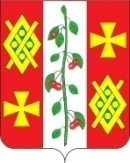 АДМИНИСТРАЦИЯ КРАСНОСЕЛЬСКОГОСЕЛЬСКОГО ПОСЕЛЕНИЯ ДИНСКОГО РАЙОНАПОСТАНОВЛЕНИЕот 03.08.2021										№ 201село КрасносельскоеОб утверждении Порядка ведения реестра субъектов малого и среднего предпринимательства-получателей поддержки муниципального образования Красносельского сельского поселения в составе муниципального образования Динской районВ целях реализации статьи 8 Федерального закона от 24 июля 2007 года № 209-ФЗ «О развитии малого и среднего предпринимательства в Российской Федерации», и в соответствии с приказом Министерства экономического развития Российской Федерации от 31 мая 2017 года № 262 « Об утверждении порядка ведения реестров субъектов малого и среднего предпринимательства – получателей поддержки и требований к технологическим, программным, лингвистическим, правовым и организационным средствам обеспечения пользования указанными реестрами», п о с т а н о в л я ю:1. Утвердить Порядок ведения реестра субъектов малого и среднего предпринимательства – получателей поддержки муниципального образования Красносельского сельского поселения в составе муниципального образования Динской район согласно приложению № 1 к настоящему постановлению.2. Утвердить Требования к технологическим, программным, лингвистическим, правовым и организационным средствам обеспечения пользования реестром субъектов малого и среднего предпринимательства – получателей поддержки муниципального образования Красносельского сельского поселения в составе муниципального образования Динской район согласно приложению № 2 к настоящему постановлению.3. Утвердить форму реестра субъектов малого и среднего предпринимательства – получателей поддержки муниципального образования Красносельского сельского поселения в составе муниципального образования Динской районсогласно приложению № 3 к настоящему постановлению.4. Общему отделу администрации Красносельского сельского поселения Динского района (Бердникова) официально обнародовать настоящее постановление и обеспечить его размещение на официальном сайте Красносельского сельского поселения Динского.5. Настоящее постановление вступает в силу после его официального обнародования.Глава Красносельского сельского поселения								Кныш М.В.Порядок ведения реестра субъектов малого и среднего предпринимательства - получателей поддержки муниципального образования Красносельского сельского поселения в составе муниципального образования Динской районI. Общие положения1. Настоящий Порядок определяет правила ведения реестра субъектов малого и среднего предпринимательства - получателей поддержки, оказываемой администрацией Красносельского сельского поселения Динского района (далее – Реестр).2. Реестр ведется в электронном виде с соблюдением Требований к технологическим, программным, лингвистическим, правовым и организационным средствам обеспечения пользования реестрами, установленных в приложении № 2 к настоящему постановлению. 3. Ведение Реестра, в том числе включение (исключение) в реестр сведений о получателях поддержки  осуществляется специалистом общего отдела администрации Красносельского сельского поселения Динского района, ответственным за работу с субъектами малого и среднего предпринимательства (далее – специалист).4. Реестр ведется специалистом по утвержденной форме согласно приложению № 3 к настоящему постановлению.5. Сведения, содержащиеся в Реестре, являются открытыми для ознакомления с ними физических и юридических лиц и размещаются на официальном сайте Красносельского сельского поселения Динского района в информационно-телекоммуникационной сети «Интернет», в том числе в форме открытых данных. II. Порядок внесения в реестр сведений о получателях поддержки и исключения из реестра сведений о получателях поддержки1. Сведения о получателе поддержки, включаемые в реестры, образуют реестровую запись.2. Сведения о субъектах малого и среднего предпринимательства – получателях поддержки формируются администрацией Красносельского сельского поселения Динского района не позднее 20 дней со дня принятия решения об оказании поддержки или о прекращении оказания поддержки администрацией Красносельского сельского поселения Динского района.3. Сведения о субъектах малого и среднего предпринимательства – получателях поддержки формируются в электронном виде.4. В случае отсутствия всех сведений, необходимых для включения в реестровую запись, либо выявления несоответствия  в таких сведениях  администрации, специалист оказывающий поддержку, посредством направления запроса получателю поддержки обеспечивает получение указанных сведений и представление в администрацию в пределах срока, установленного пунктом 7 настоящего Порядка.5. Специалист вносит изменения в реестровую запись о получателе поддержки в течение 10 рабочих дней со дня предоставления информации об изменении сведений, содержащихся в реестре.6. Сформированный реестр должен быть подписан главой Красносельского сельского поселения Динского района.7. При внесении в реестр сведений о получателе поддержки указываются:а) номер реестровой записи и дата включения сведений о получателе поддержки в реестр;б) дата принятия решения о предоставлении и (или) прекращении оказания поддержки;в) наименование юридического лица или фамилия, имя и (при наличии) отчество индивидуального предпринимателя;г) идентификационный номер налогоплательщика;д) вид, форма и размер предоставленной поддержки;е) срок оказания поддержки;ж) информация (в случае, если имеется) о нарушении порядка и условий предоставления поддержки, в том числе о нецелевом использовании средств поддержки.8. Реестровая запись, содержащая сведения о получателе поддержки, исключается из реестра по истечении трех лет с даты окончания срока оказания поддержки на основании составления соответствующего акта.9. Сведения о получателях поддержки, исключенных из реестра, хранятся администрацией Красносельского сельского поселения Динского района в соответствии с законодательством Российской Федерации об архивном деле.Глава Красносельского сельского поселения 								Кныш М.В.Требования к технологическим, программным, лингвистическим, правовым и организационным средствам обеспечения пользования реестром субъектов малого и среднего предпринимательства – получателей поддержки муниципального образования Красносельского сельского поселения в составе муниципального образования Динской районI. Требования к технологическим и программным средствамВ целях защиты сведений, включенных в реестр субъектов малого и среднего предпринимательства – получателей поддержки муниципального образования Красносельского сельского поселения в составе муниципального образования Динской район, администрация Красносельского сельского поселения Динского района обязана:а) применять средства антивирусной защиты;б) формировать резервную копию реестра на электронном носителе, которая должна храниться в месте, исключающем ее утрату, одновременно с оригиналом;в) сохранять целостность размещенных в реестре сведений и обеспечивать их защиту от несанкционированного изменения и уничтожения;г) обеспечить бесперебойное ведение реестра, защиту его информационных ресурсов от взлома и несанкционированного доступа, а также разграничение прав пользователей информационной системы.II. Требования к лингвистическим средствам1. Размещение сведений реестра на официальном сайте осуществляется на государственном языке Российской Федерации.2. Использование латинских символов и букв при написании русских слов не допускается. Использование букв и символов иных языков, кроме указанных в пункте 2 настоящих Требований, допускается только в случаях, когда в реестре указываются наименования юридических лиц на иностранном языке. III. Требования к правовым средствамАдминистрация Красносельского сельского поселения Динского района обязана:а) осуществлять ведение реестра в соответствии с требованиями, установленными Федеральным законом от 24 июля 2007 года № 209 - ФЗ «О развитии малого и среднего предпринимательства в Российской Федерации» и настоящим постановлением;б) обеспечивать обработку персональных данных получателей поддержки в соответствии с Федеральным законом от 27 июля 2006 года № 152 - ФЗ «О персональных данных»;в) не допускать разглашения информации, доступ к которой ограничен в соответствии с законодательством Российской Федерации.IV. Требования к организационным средствамВ целях обеспечения пользования реестром на официальном сайте администрация Красносельского сельского поселения Динского района должна размещать контактную информацию специалиста администрации ответственного за ведение реестра.Глава Красносельского сельского поселения								Кныш М.В.Форма реестра субъектов малого и среднего предпринимательства – получателей поддержки за _______ годмуниципального образования Красносельского сельского поселения в составе муниципального образования Динской район«Согласовано»Глава Красносельского сельского поселенияДинского района«______» ____________ 20___ года                                     ________________________                ______________________ Подпись                                                ФИОПриложение № 1УТВЕРЖДЕНпостановлением администрацииКрасносельскогосельского поселенияДинского районаот 03.08.2021 № 201Приложение № 2УТВЕРЖДЕНЫпостановлением администрацииКрасносельскогосельского поселенияДинского районаот 03.08.2021 № 201Приложение № 3УТВЕРЖДЕНАпостановлением администрацииКрасносельскогосельского поселенияДинского районаот 03.08.2021 № 201Номер реестровой записи и дата включения сведений в реестрДата принятия решения о предоставлении и (или) прекращении оказания поддержкиСведения о субъекте малого и среднего предпринимательства –получателя поддержкиСведения о субъекте малого и среднего предпринимательства –получателя поддержкиСведения о предоставленной поддержкеСведения о предоставленной поддержкеСведения о предоставленной поддержкеСведения о предоставленной поддержкеИнформация о нарушении порядка и условий предоставления поддержки(если имеется), в том числе о нецелевом использовании средств поддержкиНомер реестровой записи и дата включения сведений в реестрДата принятия решения о предоставлении и (или) прекращении оказания поддержкиНаименование юридического лица или фамилия, имя и  (при наличии) отчество  индивидуального предпринимателяИдентификационный номер налогоплательщикаВид поддержкиФорма поддержкиРазмер поддержки(рублей)Срок оказания поддержкиИнформация о нарушении порядка и условий предоставления поддержки(если имеется), в том числе о нецелевом использовании средств поддержки1234567891. Субъекты малого предпринимательства (за исключением микропредприятий):1. Субъекты малого предпринимательства (за исключением микропредприятий):1. Субъекты малого предпринимательства (за исключением микропредприятий):1. Субъекты малого предпринимательства (за исключением микропредприятий):1. Субъекты малого предпринимательства (за исключением микропредприятий):1. Субъекты малого предпринимательства (за исключением микропредприятий):1. Субъекты малого предпринимательства (за исключением микропредприятий):1. Субъекты малого предпринимательства (за исключением микропредприятий):1. Субъекты малого предпринимательства (за исключением микропредприятий):2. Субъекты среднего предпринимательства:2. Субъекты среднего предпринимательства:2. Субъекты среднего предпринимательства:2. Субъекты среднего предпринимательства:2. Субъекты среднего предпринимательства:2. Субъекты среднего предпринимательства:2. Субъекты среднего предпринимательства:2. Субъекты среднего предпринимательства:2. Субъекты среднего предпринимательства:3. Микропредприятия:3. Микропредприятия:3. Микропредприятия:3. Микропредприятия:3. Микропредприятия:3. Микропредприятия:3. Микропредприятия:3. Микропредприятия:3. Микропредприятия:4. Индивидуальные предприниматели:4. Индивидуальные предприниматели:4. Индивидуальные предприниматели:4. Индивидуальные предприниматели:4. Индивидуальные предприниматели:4. Индивидуальные предприниматели:4. Индивидуальные предприниматели:4. Индивидуальные предприниматели:4. Индивидуальные предприниматели: